VITAFORT TERMÉKEK ÉS ÁLLAT TARTÓK ÜZLETE2747 TÖRTEL, HONVÉD ÚT 2/A30 éve a Vitafort ZRT. termékeit forgalmazzuk. Tápokat, premixeket, koncentrátumokat, vitaminokat, stb. Idény jellegűen az állattartáshoz szükséges eszközöket, és hobbi állateledeleket is megtalálhatják üzletünkben. Továbbra is szeretettel várjuk régi és új vásárlóinkat.Nyitva tartásunk, H-P:  8:00-17:00, Sz: 8:00-12:00. 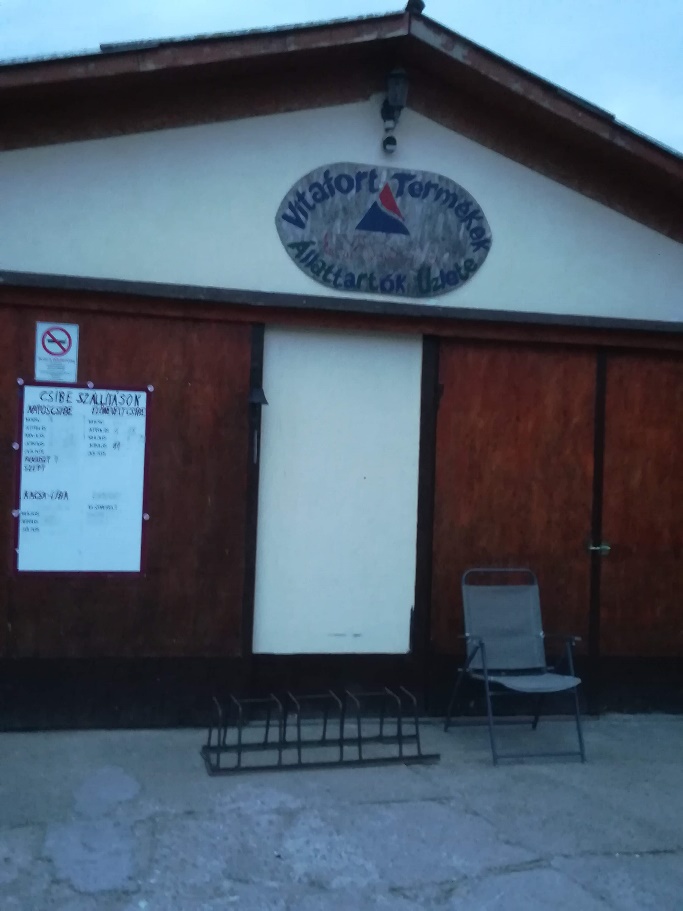 